Publicado en Madrid el 11/04/2019 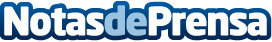 Qustodio elabora una radiografía del consumo de pornografía online en menores de edad1 de cada 3 menores españoles de entre 13 y 14 años asegura ver porno online "demasiadas veces como para contarlas", mientras que 10 años es la edad a la que los menores empiezan a consumir estos contenidosDatos de contacto:RedacciónNota de prensa publicada en: https://www.notasdeprensa.es/qustodio-elabora-una-radiografia-del-consumo Categorias: Telecomunicaciones Sociedad Ocio para niños Innovación Tecnológica http://www.notasdeprensa.es